Муниципальное бюджетное общеобразовательное учреждениесредняя общеобразовательная школа №9План работышкольной библиотекина 2015-2016 учебный годПедагог-библиотекарьЮ.Г. Осипенко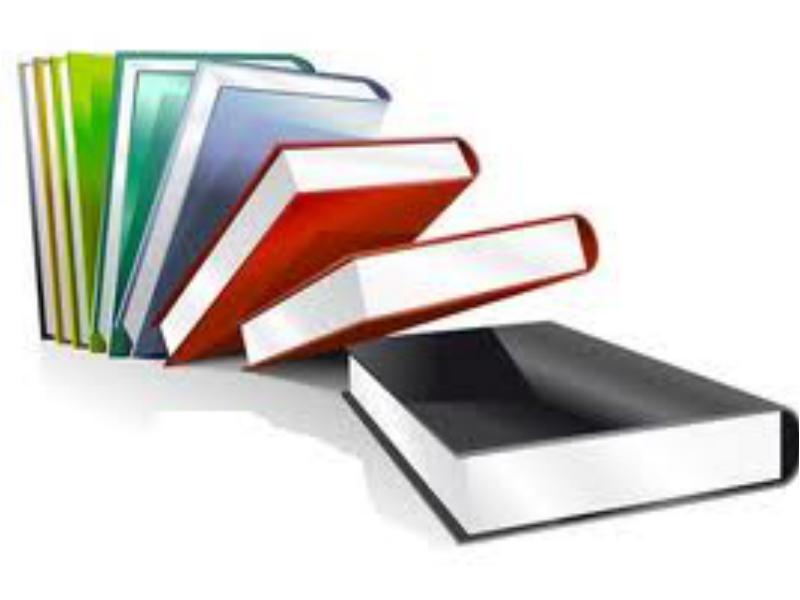 Татарск – 2015Основные цели библиотеки:1. Осуществление государственной политики в сфере образования через библиотечно-информационное обслуживание пользователей, обеспечение их прав на свободное и бесплатное пользование библиотечно-информационными ресурсами, гарантированное государством.2. Создание единого информационно-образовательного пространства ОУ; организация комплексного библиотечно-информационного обслуживания всех категорий пользователей, обеспечение их свободного и безопасного доступа и информации, знаниям, идеям, культурным ценностям в контексте информационного, культурного и языкового разнообразия.3. Воспитание гражданского самосознания, помощь в социализации обучающихся, развитии их творческих способностей.4. Организация систематического чтения обучающихся с учетом их культурных и языковых особенностей.5. Организация досуга, связанного с чтением и межличностного общения в условиях библиотеки с учетом интересов, потребностей, возрастных психофизических, национальных особенностей обучающихся для развития межкультурного диалога и адаптации представителей культурных языковых групп в поликультурном обществе.6. Совершенствование номенклатуры представляемых библиотекой услуг в аспекте культурного и языкового разнообразия на основе внедрения новых информационных технологий, компьютеризации библиотечно-информационных процессов, интеграция в киберпространство; организация комфортной библиотечной среды, воспитания информационной культуры учителей и учащихся.Задачи библиотеки:1. Обеспечение учебно-воспитательного процесса и самообразования путѐм библиотечного и информационно-библиографического обслуживания учащихся и педагогов. Оказание помощи в деятельности учителей и учащихся в образовательных проектах.2. Формирование у читателей навыков независимого библиотечного пользователя: обучение пользованию книгой и другими носителями информации, поиску, отбору и критической оценке информации.3. Совершенствование традиционных и освоение новых библиотечных технологий. Обеспечение возможности наиболее полного и быстрого доступа к документам. Оказание методической консультационной помощи педагогам, родителям, учащимся в получении информации.4. Сбор, накопление и обработка информации и доведение еѐ до пользователя. Проведение внеклассной работы на базе источников информации, имеющихся в библиотеке.5. Развитие содержательного общения между пользователями, воспитание культуры общения.Основные функции библиотеки:1. Аккумулирующая – библиотека формирует, накапливает, систематизирует и хранит библиотечно-информационные ресурсы.2. Сервисная – библиотека предоставляет информацию об имеющихся библиотечно-информационных ресурсах, организует поиск и выдачу библиотечно-информационных ресурсов, обеспечивает доступ к удаленным источникам информации.3. Методическая – библиотека разрабатывает учебные и методические материалы по основам информационной культуры пользователей, алгоритмы и технологии поиска информации.4. Учебная – библиотека организует подготовку по основам информационной культуры для различных категорий пользователей.5. Воспитательная – библиотека способствует развитию чувства патриотизма по отношению к государству, своему краю и школе.6. Социальная – библиотека содействует развитию способности пользователей к самообразованию и адаптации в современном информационном обществе.7. Просветительская библиотека приобщает учащихся к сокровищам мировой и отечественной культуры.Направления деятельности библиотеки:1. Работа с учащимися:уроки культуры чтения;библиографические уроки;информационные и прочие обзоры литературы;игры, конкурсы, викторины, презентации и т.д.;доклады о навыках работы с книгой.2. Поддержка общешкольных мероприятий:предметные недели естественно-научного цикла, русского языка и литературы, математики и информатики, искусства, детской книги; День знаний; день матери; общественные акции: день борьбы с наркоманией и наркобизнесом и др.; оформление школьных газет и стендов.3. Работа с учителями и родителями:выступления на заседаниях педсовета;обзоры новинок художественной, научной, учебно-методической и учебной литературы;отчеты о работе и планировании деятельности библиотеки;информационные обзоры на заданные темы;индивидуальная работа с педагогами;пополнение банка педагогической информации;оказание методической консультационной помощи педагогам, родителям, учащимся в получении информации из библиотечно-информационного центра школьной библиотеки. Формирование фонда библиотекиПедагог-библиотекарь: Ю.Г. Осипенко №Содержание работыСодержание работыСодержание работыСрок исполненияСрок исполненияРабота с фондом учебной литературыРабота с фондом учебной литературыРабота с фондом учебной литературыРабота с фондом учебной литературыРабота с фондом учебной литературыРабота с фондом учебной литературы1Подведение итогов движения фонда. Диагностика обеспеченности учащихся учебниками на 2015-2016 учебный год.Подведение итогов движения фонда. Диагностика обеспеченности учащихся учебниками на 2015-2016 учебный год.Сентябрь-октябрь Сентябрь-октябрь Сентябрь-октябрь 2Составление отчетных документов по обеспеченности учащихся учебниками.Составление отчетных документов по обеспеченности учащихся учебниками.Сентябрь Сентябрь Сентябрь 3Прием и выдача учебников учащимся. Обеспечить выдачу учебников в полном объеме согласно учебным программам. Прием и выдача учебников учащимся. Обеспечить выдачу учебников в полном объеме согласно учебным программам. Май-июньАвгуст-сентябрьМай-июньАвгуст-сентябрьМай-июньАвгуст-сентябрь4Составление библиографической модели комплектования фонда учебной литературы: 1. Работа с библиографическими изданиями (прайс-листы, тематические планы издательств, перечни учебников, рекомендованные Министерством образования)  2. Составление совместно с председателями ШМО и бланка заказа на учебники с учѐтом их требований на 2016 -2017 учебный год.  3.  Формирование общешкольного бланка заказа на учебники с учетом замечаний заместителей директора школы по УВР.  4. Согласование и утверждение бланка-заказа на 2016-2017 учебный год администрацией школы, его передача в отдел закупок.  5.  Осуществление контроля над выполнением сделанного заказа.  6.  Приѐм и обработка поступивших учебников: оформление накладных, запись в КСУ, штемпелевание, оформление электронного каталога. Составление библиографической модели комплектования фонда учебной литературы: 1. Работа с библиографическими изданиями (прайс-листы, тематические планы издательств, перечни учебников, рекомендованные Министерством образования)  2. Составление совместно с председателями ШМО и бланка заказа на учебники с учѐтом их требований на 2016 -2017 учебный год.  3.  Формирование общешкольного бланка заказа на учебники с учетом замечаний заместителей директора школы по УВР.  4. Согласование и утверждение бланка-заказа на 2016-2017 учебный год администрацией школы, его передача в отдел закупок.  5.  Осуществление контроля над выполнением сделанного заказа.  6.  Приѐм и обработка поступивших учебников: оформление накладных, запись в КСУ, штемпелевание, оформление электронного каталога. Январь-август Январь-август Январь-август 5Проведение работы по сохранности учебного фонда (рейды по классам с проверкой учебников).Проведение работы по сохранности учебного фонда (рейды по классам с проверкой учебников).1 раз в четверть1 раз в четверть1 раз в четверть6Подготовка документов и списание учебного фонда с учетом ветхости  и смены учебных программ.Подготовка документов и списание учебного фонда с учетом ветхости  и смены учебных программ.Октябрь-декабрь Октябрь-декабрь Октябрь-декабрь 7Изучение и анализ использования учебного фонда.  Изучение и анализ использования учебного фонда.  В течение года   В течение года   В течение года   8Пополнение и редактирование электронной базы учебной литературы каталога 1С: «Школьная библиотека».  Пополнение и редактирование электронной базы учебной литературы каталога 1С: «Школьная библиотека».  В течение годаВ течение годаВ течение года9Оформление накладных на учебную литературу и их своевременная передача в бухгалтерию. Оформление накладных на учебную литературу и их своевременная передача в бухгалтерию. В течение годаВ течение годаВ течение года10Ведение дневника выдачи учебников.      Ведение дневника выдачи учебников.      Май, сентябрьМай, сентябрьМай, сентябрь11Составление УМК на 2016-2017 учебный год.  Составление УМК на 2016-2017 учебный год.  Март Март Март 12Информирование учителей и учащихся о новых поступлениях учебников. Оформление выставки «Знакомьтесь — новые учебники».Информирование учителей и учащихся о новых поступлениях учебников. Оформление выставки «Знакомьтесь — новые учебники».СентябрьСентябрьСентябрь13Работа по мелкому ремонту учебников с привлечением актива библиотеки. Работа по мелкому ремонту учебников с привлечением актива библиотеки. Июнь Июнь Июнь Работа с фондом художественной литературыРабота с фондом художественной литературыРабота с фондом художественной литературыРабота с фондом художественной литературыРабота с фондом художественной литературыРабота с фондом художественной литературы1Изучение состава фонда и анализ его использования.      Изучение состава фонда и анализ его использования.      ДекабрьДекабрьДекабрь2Своевременный прием, систематизация, техническая обработка и регистрация новых поступлений.  Своевременный прием, систематизация, техническая обработка и регистрация новых поступлений.  В течение годаВ течение годаВ течение года3Учет библиотечного фонда.  Учет библиотечного фонда.  По графику инвентаризацииПо графику инвентаризацииПо графику инвентаризации4Формирование фонда библиотеки традиционными и нетрадиционными носителями информации. Формирование фонда библиотеки традиционными и нетрадиционными носителями информации. По мере комплектованияПо мере комплектованияПо мере комплектования5Создание и ведение электронного каталога поступающей литературы.  Создание и ведение электронного каталога поступающей литературы.  ПостоянноПостоянноПостоянно6Выдача документов пользователям библиотеки.  Выдача документов пользователям библиотеки.  ПостоянноПостоянноПостоянно7Работа с фондом: 1. Оформление фонда (наличие полочных, буквенных разделителей), эстетика оформления. 2. Соблюдение  правильной  расстановки фонда на стеллажах. 3. Проверка правильности расстановки фонда   1 раз в год. 4. Обеспечение свободного доступа пользователей библиотеки к информации. Работа с фондом: 1. Оформление фонда (наличие полочных, буквенных разделителей), эстетика оформления. 2. Соблюдение  правильной  расстановки фонда на стеллажах. 3. Проверка правильности расстановки фонда   1 раз в год. 4. Обеспечение свободного доступа пользователей библиотеки к информации. Постоянно в течение годаПостоянно в течение годаПостоянно в течение года8Работа по сохранности фонда: 1. Организация фонда особо ценных изданий и проведение периодических проверок сохранности.  2. Обеспечение мер по возмещению ущерба, причиненного носителям информации в установленном  порядке.  3. Организация работ по мелкому ремонту и переплету изданий с привлечением библиотечного актива и воспитанников ГПД.  4. Составление списков должников 2 раза в учебном году.  5.  Обеспечение требуемого режима систематизированного хранения и физической сохранности библиотечного фонда. Проведение санитарного дня раз в месяц.  6. Систематический контроль за своевременным возвратом в библиотеку выданных изданий. Работа по сохранности фонда: 1. Организация фонда особо ценных изданий и проведение периодических проверок сохранности.  2. Обеспечение мер по возмещению ущерба, причиненного носителям информации в установленном  порядке.  3. Организация работ по мелкому ремонту и переплету изданий с привлечением библиотечного актива и воспитанников ГПД.  4. Составление списков должников 2 раза в учебном году.  5.  Обеспечение требуемого режима систематизированного хранения и физической сохранности библиотечного фонда. Проведение санитарного дня раз в месяц.  6. Систематический контроль за своевременным возвратом в библиотеку выданных изданий. Постоянно в течение года Постоянно в течение года Постоянно в течение года 9Списание ветхой художественной литературы и литературы по моральному износу. Списание ветхой художественной литературы и литературы по моральному износу. По мере необходимости По мере необходимости По мере необходимости 10Обеспечение работы читального зала.  Обеспечение работы читального зала.  В течение года    В течение года    В течение года    11Организация обслуживания  (получение литературы во временное пользование из других библиотек). Организация обслуживания  (получение литературы во временное пользование из других библиотек). По мере необходимостиПо мере необходимостиПо мере необходимости12Обеспечение свободного доступа: - к художественному фонду (для обучающихся 1-4 классов); - к фонду периодики (для обучающихся и сотрудников); - к фонду учебников (по требованию); - к персональному компьютеру. Обеспечение свободного доступа: - к художественному фонду (для обучающихся 1-4 классов); - к фонду периодики (для обучающихся и сотрудников); - к фонду учебников (по требованию); - к персональному компьютеру. ПостоянноПостоянноПостоянно13Работа по мелкому ремонту художественных изданий, методической литературы справочной и энциклопедической литературы с привлечением актива библиотеки и учащихся на уроках труда в начальных классах. Оформление книжной выставки «Эти книги вы лечили сами». Работа по мелкому ремонту художественных изданий, методической литературы справочной и энциклопедической литературы с привлечением актива библиотеки и учащихся на уроках труда в начальных классах. Оформление книжной выставки «Эти книги вы лечили сами». Каникулярные периоды Каникулярные периоды Каникулярные периоды Справочно-библиографическая работаСправочно-библиографическая работаСправочно-библиографическая работаСправочно-библиографическая работаСправочно-библиографическая работаСправочно-библиографическая работа№Содержание работыСодержание работыСрок исполненияСрок исполненияСрок исполнения1Вести тетрадь учѐта библиографических справок.  Вести тетрадь учѐта библиографических справок.  ПостоянноПостоянноПостоянно2Создание и ведение каталога нетрадиционных  носителей информации. Создание и ведение каталога нетрадиционных  носителей информации. Февраль-мартФевраль-мартФевраль-март3Проведение библиотечно-библиографических занятий для учащихся с применением новых информационных технологий (см. темы занятий в пункте «Библиотечно-библиографиче-ские и информационные уроки»). Проведение библиотечно-библиографических занятий для учащихся с применением новых информационных технологий (см. темы занятий в пункте «Библиотечно-библиографиче-ские и информационные уроки»). В течение годаВ течение годаВ течение года4Составлять рекомендательные списки литературы, планы чтения  по заявкам учителей и обучающихся к классным часам, юбилейным датам и праздникам. Составлять рекомендательные списки литературы, планы чтения  по заявкам учителей и обучающихся к классным часам, юбилейным датам и праздникам. В течение года В течение года В течение года 5Выполнение тематических, фактических и информационных справок. Консультации у каталога и картотек. Формирование навыков независимого библиотечного пользователя как одного из условий саморазвития достоинства личности.                                                                                       Выполнение тематических, фактических и информационных справок. Консультации у каталога и картотек. Формирование навыков независимого библиотечного пользователя как одного из условий саморазвития достоинства личности.                                                                                       В течение годаВ течение годаВ течение года6Продолжить работу с библиотечным активом (согласно Положению об активе библиотеки)  Продолжить работу с библиотечным активом (согласно Положению об активе библиотеки)  В течение годаВ течение годаВ течение года7Составление памяток: «Читаем вместе с родителями»; «Правила пользования библиотекой». Составление памяток: «Читаем вместе с родителями»; «Правила пользования библиотекой». Январь Сентябрь Январь Сентябрь Январь Сентябрь 8Составление папок: «Государственная символика России»;  «Красоты России» (к Году особо охраняемых природных территорий). Составление папок: «Государственная символика России»;  «Красоты России» (к Году особо охраняемых природных территорий). Май-июньФевраль-майМай-июньФевраль-майМай-июньФевраль-май9Составление буклетов: «Приглашение в библиотеку»; «В здоровом теле – здоровый дух»;  «Международный день мира»;«1418 бессонных дней и ночей»;«Крым – наша история воссоединения». Составление буклетов: «Приглашение в библиотеку»; «В здоровом теле – здоровый дух»;  «Международный день мира»;«1418 бессонных дней и ночей»;«Крым – наша история воссоединения». Январь Ноябрь Сентябрь Май Март Январь Ноябрь Сентябрь Май Март Январь Ноябрь Сентябрь Май Март Библиотечно-библиографические иинформационные урокиБиблиотечно-библиографические иинформационные урокиБиблиотечно-библиографические иинформационные урокиБиблиотечно-библиографические иинформационные урокиБиблиотечно-библиографические иинформационные урокиБиблиотечно-библиографические иинформационные урокиКласс Класс Тема занятияТема занятияТема занятияДата проведения1 классФГОС2 классФГОС3 классФГОС4 классФГОС5 классФГОС6 классФГОС7 классФГОС8 класс9 класс10 класс1 классФГОС2 классФГОС3 классФГОС4 классФГОС5 классФГОС6 классФГОС7 классФГОС8 класс9 класс10 классТема №1. Первое посещение библиотеки.Путешествие по библиотеке. Знакомство с «Книжкиным царством – мудрым государством». Понятие «читатель», «библиотека», «библиотекарь». Основные правила пользования библиотекой. Как самому записаться в библиотеку? Как самому выбрать книгу? (книжные выставки, стеллажи) Тема №2. Правила общения с книгой.Формирование у детей бережного отношения к книге. Ознакомление с правилами общения с книгой. Обучение простейшим приёмам бережного обращения с книгой (обложка, закладка, простейший ремонт).Тема №1. Где «живёт» книжка.Организовать экскурсию в «Книжкино царство – мудрое государство». Понятие об абонементе и читальном зале. Расстановка книг в фонде, читальном зале. Самостоятельный выбор книги при открытом доступе. Тема №2. Структура книги. Кто и как создаёт книгу? Из чего состоит книга? Внешнее оформление книги: корешок, переплёт, обложка. Внутреннее оформление: текст, страница, иллюстрация. «Говорящие обложки» – самостоятельный выбор книги в школьной библиотеке.Тема №1. Структура книги.Углубление знаний о структуре книги: титульный лист, оглавление, предисловие, послесловие. Как сознательно и с пользой выбрать нужную книгу? Художники-иллюстраторы детских книг. Тема №2. Выбор книг в библиотеке.Что такое каталог и его назначение? Первое знакомство с каталогом. Титульный лист и каталожная карточка, их взаимосвязь. Шифр книги. Систематический каталог. Отделы каталогов. Разделители. Связь систематического каталога с расстановкой книг на полках.Тема №1. Твои первые помощники – энциклопедии и словари.Представление о словаре, справочнике, энциклопедии. Структура справочного издания: алфавитное расположение материала, алфавитные указатели, предметные указатели.Тема №2. История книги.Знакомство детей с историей книги от её истоков до настоящего времени. Древнейшие библиотеки мира. Школьная библиотека. Тема №1. Как построена книга?Аннотация. Предисловие. Содержание. Словарь. Использование знаний о структуре книги при выборе, чтении книг, при работе с ними.Тема №2. Искусство книги.Оценка работы художника, понимание внешней и глубинной связи иллюстрации с текстом, знакомство с манерой. Художники-иллюстраторы детских книг. Тема №1. Выбор информации (книги) в библиотеке.Систематический каталог. Обучение самостоятельному поиску информации. Библиотечный каталог. Картотека. Библиографические указатели. Тематические списки литературы. Титульный лист книги. Каталожная карточка. Аннотация на каталожной карточке. Шифр. Основные деления. Расположение карточек в картотеке и книг на полках.Тема №2. Путешествие по Интернету.Обзор Интернет-ресурсов в помощь школьнику.Тема №1. Библиография и её назначение.Выбор книги. Понятие «библиография» и её назначение. Библиографические указатели и их отличие от систематического каталога. Как пользоваться указателем при выборе книг? Справочная литература. Привитие интереса к работе со справочной литературой.Тема №2. Путешествие по Интернету.Методы поиска информации с помощью Интернета.Тема №1. Справочно-библиографический аппарат школьной библиотеки.Структура аппарата и его назначение. Алфавитный и систематический каталог. Алфавитно-предметный указатель. Справочная литература. Энциклопедии: универсальная, отраслевые. Поиск литературы с помощью каталогов.Тема №2. Путешествие по Интернету.Поиск информации с помощью Интернета.Тема №1. Литература для старшеклассников.Научно-познавательная, популярная, художественная (различные жанры) литература. Периодика для старшеклассников.Тема №1. Техника интеллектуального труда.Методы работы с информацией. Оформление реферата, конспекта, доклада.Тема №2. Путешествие по Интернету.Полезные Интернет-ресурсы.Тема №1. Первое посещение библиотеки.Путешествие по библиотеке. Знакомство с «Книжкиным царством – мудрым государством». Понятие «читатель», «библиотека», «библиотекарь». Основные правила пользования библиотекой. Как самому записаться в библиотеку? Как самому выбрать книгу? (книжные выставки, стеллажи) Тема №2. Правила общения с книгой.Формирование у детей бережного отношения к книге. Ознакомление с правилами общения с книгой. Обучение простейшим приёмам бережного обращения с книгой (обложка, закладка, простейший ремонт).Тема №1. Где «живёт» книжка.Организовать экскурсию в «Книжкино царство – мудрое государство». Понятие об абонементе и читальном зале. Расстановка книг в фонде, читальном зале. Самостоятельный выбор книги при открытом доступе. Тема №2. Структура книги. Кто и как создаёт книгу? Из чего состоит книга? Внешнее оформление книги: корешок, переплёт, обложка. Внутреннее оформление: текст, страница, иллюстрация. «Говорящие обложки» – самостоятельный выбор книги в школьной библиотеке.Тема №1. Структура книги.Углубление знаний о структуре книги: титульный лист, оглавление, предисловие, послесловие. Как сознательно и с пользой выбрать нужную книгу? Художники-иллюстраторы детских книг. Тема №2. Выбор книг в библиотеке.Что такое каталог и его назначение? Первое знакомство с каталогом. Титульный лист и каталожная карточка, их взаимосвязь. Шифр книги. Систематический каталог. Отделы каталогов. Разделители. Связь систематического каталога с расстановкой книг на полках.Тема №1. Твои первые помощники – энциклопедии и словари.Представление о словаре, справочнике, энциклопедии. Структура справочного издания: алфавитное расположение материала, алфавитные указатели, предметные указатели.Тема №2. История книги.Знакомство детей с историей книги от её истоков до настоящего времени. Древнейшие библиотеки мира. Школьная библиотека. Тема №1. Как построена книга?Аннотация. Предисловие. Содержание. Словарь. Использование знаний о структуре книги при выборе, чтении книг, при работе с ними.Тема №2. Искусство книги.Оценка работы художника, понимание внешней и глубинной связи иллюстрации с текстом, знакомство с манерой. Художники-иллюстраторы детских книг. Тема №1. Выбор информации (книги) в библиотеке.Систематический каталог. Обучение самостоятельному поиску информации. Библиотечный каталог. Картотека. Библиографические указатели. Тематические списки литературы. Титульный лист книги. Каталожная карточка. Аннотация на каталожной карточке. Шифр. Основные деления. Расположение карточек в картотеке и книг на полках.Тема №2. Путешествие по Интернету.Обзор Интернет-ресурсов в помощь школьнику.Тема №1. Библиография и её назначение.Выбор книги. Понятие «библиография» и её назначение. Библиографические указатели и их отличие от систематического каталога. Как пользоваться указателем при выборе книг? Справочная литература. Привитие интереса к работе со справочной литературой.Тема №2. Путешествие по Интернету.Методы поиска информации с помощью Интернета.Тема №1. Справочно-библиографический аппарат школьной библиотеки.Структура аппарата и его назначение. Алфавитный и систематический каталог. Алфавитно-предметный указатель. Справочная литература. Энциклопедии: универсальная, отраслевые. Поиск литературы с помощью каталогов.Тема №2. Путешествие по Интернету.Поиск информации с помощью Интернета.Тема №1. Литература для старшеклассников.Научно-познавательная, популярная, художественная (различные жанры) литература. Периодика для старшеклассников.Тема №1. Техника интеллектуального труда.Методы работы с информацией. Оформление реферата, конспекта, доклада.Тема №2. Путешествие по Интернету.Полезные Интернет-ресурсы.Тема №1. Первое посещение библиотеки.Путешествие по библиотеке. Знакомство с «Книжкиным царством – мудрым государством». Понятие «читатель», «библиотека», «библиотекарь». Основные правила пользования библиотекой. Как самому записаться в библиотеку? Как самому выбрать книгу? (книжные выставки, стеллажи) Тема №2. Правила общения с книгой.Формирование у детей бережного отношения к книге. Ознакомление с правилами общения с книгой. Обучение простейшим приёмам бережного обращения с книгой (обложка, закладка, простейший ремонт).Тема №1. Где «живёт» книжка.Организовать экскурсию в «Книжкино царство – мудрое государство». Понятие об абонементе и читальном зале. Расстановка книг в фонде, читальном зале. Самостоятельный выбор книги при открытом доступе. Тема №2. Структура книги. Кто и как создаёт книгу? Из чего состоит книга? Внешнее оформление книги: корешок, переплёт, обложка. Внутреннее оформление: текст, страница, иллюстрация. «Говорящие обложки» – самостоятельный выбор книги в школьной библиотеке.Тема №1. Структура книги.Углубление знаний о структуре книги: титульный лист, оглавление, предисловие, послесловие. Как сознательно и с пользой выбрать нужную книгу? Художники-иллюстраторы детских книг. Тема №2. Выбор книг в библиотеке.Что такое каталог и его назначение? Первое знакомство с каталогом. Титульный лист и каталожная карточка, их взаимосвязь. Шифр книги. Систематический каталог. Отделы каталогов. Разделители. Связь систематического каталога с расстановкой книг на полках.Тема №1. Твои первые помощники – энциклопедии и словари.Представление о словаре, справочнике, энциклопедии. Структура справочного издания: алфавитное расположение материала, алфавитные указатели, предметные указатели.Тема №2. История книги.Знакомство детей с историей книги от её истоков до настоящего времени. Древнейшие библиотеки мира. Школьная библиотека. Тема №1. Как построена книга?Аннотация. Предисловие. Содержание. Словарь. Использование знаний о структуре книги при выборе, чтении книг, при работе с ними.Тема №2. Искусство книги.Оценка работы художника, понимание внешней и глубинной связи иллюстрации с текстом, знакомство с манерой. Художники-иллюстраторы детских книг. Тема №1. Выбор информации (книги) в библиотеке.Систематический каталог. Обучение самостоятельному поиску информации. Библиотечный каталог. Картотека. Библиографические указатели. Тематические списки литературы. Титульный лист книги. Каталожная карточка. Аннотация на каталожной карточке. Шифр. Основные деления. Расположение карточек в картотеке и книг на полках.Тема №2. Путешествие по Интернету.Обзор Интернет-ресурсов в помощь школьнику.Тема №1. Библиография и её назначение.Выбор книги. Понятие «библиография» и её назначение. Библиографические указатели и их отличие от систематического каталога. Как пользоваться указателем при выборе книг? Справочная литература. Привитие интереса к работе со справочной литературой.Тема №2. Путешествие по Интернету.Методы поиска информации с помощью Интернета.Тема №1. Справочно-библиографический аппарат школьной библиотеки.Структура аппарата и его назначение. Алфавитный и систематический каталог. Алфавитно-предметный указатель. Справочная литература. Энциклопедии: универсальная, отраслевые. Поиск литературы с помощью каталогов.Тема №2. Путешествие по Интернету.Поиск информации с помощью Интернета.Тема №1. Литература для старшеклассников.Научно-познавательная, популярная, художественная (различные жанры) литература. Периодика для старшеклассников.Тема №1. Техника интеллектуального труда.Методы работы с информацией. Оформление реферата, конспекта, доклада.Тема №2. Путешествие по Интернету.Полезные Интернет-ресурсы.Сентябрь  Январь Октябрь  Декабрь Октябрь Апрель  Ноябрь Февраль Ноябрь Май  Декабрь Февраль Ноябрь Январь ФевральМарт Март Апрель Май Информационная работаИнформационная работаИнформационная работаИнформационная работаИнформационная работаИнформационная работа№Содержание работыСодержание работыСрок исполненияСрок исполненияСрок исполнения1Активизировать работу по ведению электронного каталога 1С: «Школьная библиотека».Активизировать работу по ведению электронного каталога 1С: «Школьная библиотека».В течение годаВ течение годаВ течение года2Продолжить работу по наполняемости информацией станицы «Школьная библиотека» сайта школы. Продолжить работу по наполняемости информацией станицы «Школьная библиотека» сайта школы. В течение годаВ течение годаВ течение годаРабота с читателями Работа с читателями Работа с читателями Работа с читателями Работа с читателями Работа с читателями №Содержание работыСодержание работыСрок исполненияСрок исполненияСрок исполненияИндивидуальная работаИндивидуальная работаИндивидуальная работаИндивидуальная работаИндивидуальная работаИндивидуальная работа1Обслуживание читателей на абонементе: учащихся, педагогов, технического персонала, родителей. Обслуживание читателей на абонементе: учащихся, педагогов, технического персонала, родителей. ПостоянноПостоянноПостоянно2Обслуживание читателей в читальном зале: учителей, учащихся.  Обслуживание читателей в читальном зале: учителей, учащихся.  ПостоянноПостоянноПостоянно3Рекомендательные беседы при выдаче книг.Рекомендательные беседы при выдаче книг.ПостоянноПостоянноПостоянно4Беседы о прочитанном.  Беседы о прочитанном.  ПостоянноПостоянноПостоянно5Рекомендательные и рекламные беседы о новых книгах, энциклопедиях, журналах, поступивших в библиотеку. Рекомендательные и рекламные беседы о новых книгах, энциклопедиях, журналах, поступивших в библиотеку. По мере поступленияПо мере поступленияПо мере поступления6Проведение  анкетирования учащихся начальной  школы по теме «Твои любимые книги».Проведение  анкетирования учащихся начальной  школы по теме «Твои любимые книги».Январь-февральЯнварь-февральЯнварь-февраль7Изучение и анализ читательских формуляров. Изучение и анализ читательских формуляров. В течение годаВ течение годаВ течение года8Рейтинг самых популярных изданий «Десять любимых книг» (оформление выставки). Рейтинг самых популярных изданий «Десять любимых книг» (оформление выставки). ОктябрьОктябрьОктябрьРабота с педагогическим коллективомРабота с педагогическим коллективомРабота с педагогическим коллективомРабота с педагогическим коллективомРабота с педагогическим коллективомРабота с педагогическим коллективом1Информирование учителей о новой учебной и методической литературе, педагогических журналах и газетах.  Информирование учителей о новой учебной и методической литературе, педагогических журналах и газетах.  На педагогических советахНа педагогических советахНа педагогических советах2Консультационно-информационная работа с ШМО учителей-предметников, направленная на оптимальный выбор учебников и учебных пособий в новом учебном году.  Консультационно-информационная работа с ШМО учителей-предметников, направленная на оптимальный выбор учебников и учебных пособий в новом учебном году.  В течение годаВ течение годаВ течение года3Оказание методической помощи к уроку.  Оказание методической помощи к уроку.  В течение годаВ течение годаВ течение года4Поиск литературы и периодических изданий по заданной тематике. Подбор материалов к предметным неделям для подготовки школьных газет.Поиск литературы и периодических изданий по заданной тематике. Подбор материалов к предметным неделям для подготовки школьных газет.По требованию руководителей ШМО и педагоговПо требованию руководителей ШМО и педагоговПо требованию руководителей ШМО и педагоговРабота с учащимися Работа с учащимися Работа с учащимися Работа с учащимися Работа с учащимися Работа с учащимися 1Обслуживание учащихся согласно графику работы библиотеки.  Обслуживание учащихся согласно графику работы библиотеки.  ПостоянноПостоянноПостоянно2Просмотр читательских формуляров с целью выявления задолжников (результаты сообщать классным руководителям). Просмотр читательских формуляров с целью выявления задолжников (результаты сообщать классным руководителям). 1 раз в четверть1 раз в четверть1 раз в четверть3Проводить беседы с вновь записавшимися читателями о культуре чтения книг. Ознакомить с ответственностью за причинѐнный ущерб книге или учебнику. Проводить беседы с вновь записавшимися читателями о культуре чтения книг. Ознакомить с ответственностью за причинѐнный ущерб книге или учебнику. ПостоянноПостоянноПостоянно4Рекомендовать художественную литературу и периодические издания согласно возрастным категориям каждого читателя. Рекомендовать художественную литературу и периодические издания согласно возрастным категориям каждого читателя. ПостоянноПостоянноПостоянно5Ознакомление школьников с мультимедиа ресурсами, имеющимися в фонде школьной библиотеки. Ознакомление школьников с мультимедиа ресурсами, имеющимися в фонде школьной библиотеки. По мере поступленияПо мере поступленияПо мере поступления6Провести ежегодный школьный конкурс «Лучший читатель года», «Лучший читающий класс школы» (в рамках Недели детской и юношеской книги).Провести ежегодный школьный конкурс «Лучший читатель года», «Лучший читающий класс школы» (в рамках Недели детской и юношеской книги).Апрель Апрель Апрель Работа с библиотечным активомРабота с библиотечным активомРабота с библиотечным активомРабота с библиотечным активомРабота с библиотечным активомРабота с библиотечным активом1Создать актив библиотеки.  Создать актив библиотеки.  СентябрьСентябрьСентябрь2Силами актива проводить ремонт книг.  Силами актива проводить ремонт книг.  В течение годаВ течение годаВ течение года3Привлечь актив к работе на абонементе при выдаче книг, подбору книг для читателей. Привлечь актив к работе на абонементе при выдаче книг, подбору книг для читателей. В течение годаВ течение годаВ течение года4Привлечь актив к проведению массовых мероприятий.  Привлечь актив к проведению массовых мероприятий.  В течение годаВ течение годаВ течение года5Проводить рейды по проверке состояния школьных учебников.   Проводить рейды по проверке состояния школьных учебников.   Ежемесячно Ежемесячно Ежемесячно Массовая работаМассовая работаМассовая работаМассовая работаМассовая работаМассовая работаВыставочная деятельностьЦель: Раскрытие фонда, пропаганда чтения.           Вызвать интерес к предмету через литературу.           Через книгу помочь учащимся в образовательном процессе.Выставочная деятельностьЦель: Раскрытие фонда, пропаганда чтения.           Вызвать интерес к предмету через литературу.           Через книгу помочь учащимся в образовательном процессе.Выставочная деятельностьЦель: Раскрытие фонда, пропаганда чтения.           Вызвать интерес к предмету через литературу.           Через книгу помочь учащимся в образовательном процессе.Выставочная деятельностьЦель: Раскрытие фонда, пропаганда чтения.           Вызвать интерес к предмету через литературу.           Через книгу помочь учащимся в образовательном процессе.Выставочная деятельностьЦель: Раскрытие фонда, пропаганда чтения.           Вызвать интерес к предмету через литературу.           Через книгу помочь учащимся в образовательном процессе.Выставочная деятельностьЦель: Раскрытие фонда, пропаганда чтения.           Вызвать интерес к предмету через литературу.           Через книгу помочь учащимся в образовательном процессе.1Плановые ежегодные выставки:  «Славные страницы Российской истории»;«Материнские обереги»;  «Быть здоровым модно и престижно»; «Космос. Покорители неземного»;«Мой край родной»;«Куда пойти учиться».  Плановые ежегодные выставки:  «Славные страницы Российской истории»;«Материнские обереги»;  «Быть здоровым модно и престижно»; «Космос. Покорители неземного»;«Мой край родной»;«Куда пойти учиться».  Февраль Ноябрь Сентябрь Апрель МартМай  Февраль Ноябрь Сентябрь Апрель МартМай  Февраль Ноябрь Сентябрь Апрель МартМай  2Выставки в помощь учебному процессу: Выставки учебных изданий по предметным неделям.  Выставки в помощь учебному процессу: Выставки учебных изданий по предметным неделям.  По предметным неделямПо предметным неделямПо предметным неделямЕжемесячные выставки к юбилейным датам  писателей: 220 лет со дня рождения поэта, декабриста К.Ф. Рылеева (1795-1826);120 лет со дня рождения русского поэта Сергея Есенина (1895-1925);100 лет со дня рождения русского поэта, писателя Константина (Кирилла) Михайловича Симонова (1915-1979);195 лет со дня рождения русского поэта Афанасия Афанасьевича Фета (н.ф. Шеншин) (1820-1892);140 лет со дня рождения американского писателя Джека Лондона (1876–1916);110 лет со дня рождения детской поэтессы Агнии Львовны Барто (1906–1981);145 лет со дня рождения немецкого писателя Генриха Манна (1871-1950);175 лет со дня рождения русского поэта Ивана Захаровича Сурикова (1841–1880);125 лет со дня рождения русского писателя Михаила Афанасьевича Булгакова (1891–1940).Ежемесячные выставки к юбилейным датам  писателей: 220 лет со дня рождения поэта, декабриста К.Ф. Рылеева (1795-1826);120 лет со дня рождения русского поэта Сергея Есенина (1895-1925);100 лет со дня рождения русского поэта, писателя Константина (Кирилла) Михайловича Симонова (1915-1979);195 лет со дня рождения русского поэта Афанасия Афанасьевича Фета (н.ф. Шеншин) (1820-1892);140 лет со дня рождения американского писателя Джека Лондона (1876–1916);110 лет со дня рождения детской поэтессы Агнии Львовны Барто (1906–1981);145 лет со дня рождения немецкого писателя Генриха Манна (1871-1950);175 лет со дня рождения русского поэта Ивана Захаровича Сурикова (1841–1880);125 лет со дня рождения русского писателя Михаила Афанасьевича Булгакова (1891–1940).29 сентября3 октября28 ноября5 декабря12 января17 февраля27 марта6 апреля15 мая29 сентября3 октября28 ноября5 декабря12 января17 февраля27 марта6 апреля15 мая29 сентября3 октября28 ноября5 декабря12 января17 февраля27 марта6 апреля15 маяВыпуск рекламных листовок «Книги-юбиляры»: 845 лет – «Песнь о Роланде» – французский героический эпос (1170);195 лет – «Руслан и Людмила» А.С.Пушкина (1820);150 лет – «Алиса в стране чудес» Л.Кэрролла (1865);145 лет – «Дедушка Мазай и зайцы» Н.А.Некрасова (1870);110 лет – «Поединок» А.И.Куприна (1905);75 лет – «Тихий Дон» М.А.Шолохова (1940);75 лет – «Тимур и его команда» А.Гайдара (1940);70 лет – «Василий Тёркин» А.Т.Твардовского (1945);695 лет – «Божественная комедия» Данте Алигрьери (1321);185 лет – «Горе от ума» А.С. Грибоедова (1831);175 лет – «Мороз Иванович» В.Ф.Одоевского (1841);150 лет – «Преступление и наказание» Ф.М. Достоевского (1866);140 лет – «Приключения Тома Сойера» М. Твена (1876);90 лет – «Федорино горе», «Чудо-дерево», «Путаница», «Телефон» К.И. Чуковского (1926);90 лет – «Винни-Пух» А. Милна (1926);70 лет – «Повесть о настоящем человеке» Б.Н.Полевого (1946);45 лет – трилогия о Незнайке Н.Н. Носова (1971);40 лет – «Белый Бим чёрное ухо» Г.Н. Троепольского (1976). Выпуск рекламных листовок «Книги-юбиляры»: 845 лет – «Песнь о Роланде» – французский героический эпос (1170);195 лет – «Руслан и Людмила» А.С.Пушкина (1820);150 лет – «Алиса в стране чудес» Л.Кэрролла (1865);145 лет – «Дедушка Мазай и зайцы» Н.А.Некрасова (1870);110 лет – «Поединок» А.И.Куприна (1905);75 лет – «Тихий Дон» М.А.Шолохова (1940);75 лет – «Тимур и его команда» А.Гайдара (1940);70 лет – «Василий Тёркин» А.Т.Твардовского (1945);695 лет – «Божественная комедия» Данте Алигрьери (1321);185 лет – «Горе от ума» А.С. Грибоедова (1831);175 лет – «Мороз Иванович» В.Ф.Одоевского (1841);150 лет – «Преступление и наказание» Ф.М. Достоевского (1866);140 лет – «Приключения Тома Сойера» М. Твена (1876);90 лет – «Федорино горе», «Чудо-дерево», «Путаница», «Телефон» К.И. Чуковского (1926);90 лет – «Винни-Пух» А. Милна (1926);70 лет – «Повесть о настоящем человеке» Б.Н.Полевого (1946);45 лет – трилогия о Незнайке Н.Н. Носова (1971);40 лет – «Белый Бим чёрное ухо» Г.Н. Троепольского (1976). СентябрьСентябрь Октябрь Октябрь Ноябрь Ноябрь Декабрь ДекабрьЯнварь Январь Февраль ФевральМарт Март АпрельАпрель МайМай СентябрьСентябрь Октябрь Октябрь Ноябрь Ноябрь Декабрь ДекабрьЯнварь Январь Февраль ФевральМарт Март АпрельАпрель МайМай СентябрьСентябрь Октябрь Октябрь Ноябрь Ноябрь Декабрь ДекабрьЯнварь Январь Февраль ФевральМарт Март АпрельАпрель МайМай Массовые мероприятия Массовые мероприятия Массовые мероприятия Массовые мероприятия Массовые мероприятия Массовые мероприятия Конкурс рисунков по итогам летнего чтения      (1-4 классы). Конкурс рисунков по итогам летнего чтения      (1-4 классы). СентябрьСентябрьСентябрьЗаочная викторина «По страницам истории» (о Татарском районе), ФГОС (9-11 классы).Заочная викторина «По страницам истории» (о Татарском районе), ФГОС (9-11 классы).Ноябрь Ноябрь Ноябрь Интеллектуальная игра «Великие путешественники», ФГОС (5-6 классы).Интеллектуальная игра «Великие путешественники», ФГОС (5-6 классы).Февраль Февраль Февраль Интерактивная игра «Открывай-ка - угадай-ка», ФГОС (7-8 классы).Интерактивная игра «Открывай-ка - угадай-ка», ФГОС (7-8 классы).Январь Январь Январь Конкурс статей для юных журналистов «Что такое новый год? (1-8 классы).Конкурс статей для юных журналистов «Что такое новый год? (1-8 классы).ДекабрьДекабрьДекабрьОбзор детской литературы «Позвала нас в гости книга» (2 классы)Обзор детской литературы «Позвала нас в гости книга» (2 классы)Октябрь Октябрь Октябрь Внеклассное мероприятие «Славянская письменность», ФГОС (4-5 классы).Внеклассное мероприятие «Славянская письменность», ФГОС (4-5 классы).Май Май Май Помощь в организации и проведении общешкольных мероприятий. Помощь в организации и проведении общешкольных мероприятий. В течение годаВ течение годаВ течение годаКонкурс литературного творчества «Проба пера» (1-11 классы).Конкурс литературного творчества «Проба пера» (1-11 классы).Март-апрель (в рамках Недели детской и юношеской книги) Март-апрель (в рамках Недели детской и юношеской книги) Март-апрель (в рамках Недели детской и юношеской книги) Конкурс суперобложек (не более 1 суперобложки от учащегося формата А4 в любой технике исполнения).Конкурс суперобложек (не более 1 суперобложки от учащегося формата А4 в любой технике исполнения).Март-апрель (в рамках Недели детской и юношеской книги) Март-апрель (в рамках Недели детской и юношеской книги) Март-апрель (в рамках Недели детской и юношеской книги) Конкурс на лучшую методическую разработку внеклассного мероприятия среди учителей.Конкурс на лучшую методическую разработку внеклассного мероприятия среди учителей.Март-апрель (в рамках Недели детской и юношеской книги) Март-апрель (в рамках Недели детской и юношеской книги) Март-апрель (в рамках Недели детской и юношеской книги) Открытый библиотечный урок - интерактивная игра «Литературный морской бой», ФГОС (5-6 классы).Открытый библиотечный урок - интерактивная игра «Литературный морской бой», ФГОС (5-6 классы).Март-апрель (в рамках Недели детской и юношеской книги) Март-апрель (в рамках Недели детской и юношеской книги) Март-апрель (в рамках Недели детской и юношеской книги) Заочные викторины «По страницам книг» (1-11 классы).Заочные викторины «По страницам книг» (1-11 классы).Март-апрель (в рамках Недели детской и юношеской книги) Март-апрель (в рамках Недели детской и юношеской книги) Март-апрель (в рамках Недели детской и юношеской книги) Анкетирование «Книга или Интернет?» (1-11 классы).Анкетирование «Книга или Интернет?» (1-11 классы).Март-апрель (в рамках Недели детской и юношеской книги) Март-апрель (в рамках Недели детской и юношеской книги) Март-апрель (в рамках Недели детской и юношеской книги) Интерактивная игра «Сказки гуляют по свету» для учащихся 2-3 классов, ФГОС. Интерактивная игра «Сказки гуляют по свету» для учащихся 2-3 классов, ФГОС. Март-апрель (в рамках Недели детской и юношеской книги) Март-апрель (в рамках Недели детской и юношеской книги) Март-апрель (в рамках Недели детской и юношеской книги) Флеш-моб «Мы – читатели» (1-11 классы).Флеш-моб «Мы – читатели» (1-11 классы).Март-апрель (в рамках Недели детской и юношеской книги) Март-апрель (в рамках Недели детской и юношеской книги) Март-апрель (в рамках Недели детской и юношеской книги) Реклама библиотекиРеклама библиотекиРеклама библиотекиРеклама библиотекиРеклама библиотекиРеклама библиотеки№Содержание работыСодержание работыСрок исполненияСрок исполненияСрок исполнения1Устная реклама – во время перемен, на классных часах, собраниях проводить рекламу для активизации читательского интереса.  Устная реклама – во время перемен, на классных часах, собраниях проводить рекламу для активизации читательского интереса.  В течение годаВ течение годаВ течение года2Наглядная реклама – информационные объявления о выставках и мероприятиях, проводимых библиотекой.Наглядная реклама – информационные объявления о выставках и мероприятиях, проводимых библиотекой.В течение годаВ течение годаВ течение года3Оформление и обновление информационных стендов.Оформление и обновление информационных стендов.В течение годаВ течение годаВ течение года4Проведение экскурсий в школьную библиотеку.  Проведение экскурсий в школьную библиотеку.  В течение годаВ течение годаВ течение года5Своевременно  информировать  читателей о проводимых мероприятиях. Своевременно  информировать  читателей о проводимых мероприятиях. В течение годаВ течение годаВ течение года6Акция-буккросинг «Разыскивается книга» на кубок школы. Оформление выставки подаренных изданий (в рамках Недели детской и юношеской книги).   Акция-буккросинг «Разыскивается книга» на кубок школы. Оформление выставки подаренных изданий (в рамках Недели детской и юношеской книги).   Март-апрель Март-апрель Март-апрель Ведение библиотечной документацииВедение библиотечной документацииВедение библиотечной документацииВедение библиотечной документацииВедение библиотечной документацииВедение библиотечной документации№Содержание работыСодержание работыСрок исполненияСрок исполненияСрок исполнения1Подготовка и утверждение библиотечной документации (положения, программы, анализ, справки, инструкции и др.). Подготовка и утверждение библиотечной документации (положения, программы, анализ, справки, инструкции и др.). Июнь-сентябрьИюнь-сентябрьИюнь-сентябрь2Анализ и переоформление папки «Нормативно-правовая база школьной библиотеки». Анализ и переоформление папки «Нормативно-правовая база школьной библиотеки». Ноябрь Ноябрь Ноябрь 3Разработка программы развития школьной библиотеки как информационно-библиотечного центра. Разработка программы развития школьной библиотеки как информационно-библиотечного центра. Сентябрь-октябрь Сентябрь-октябрь Сентябрь-октябрь 4Активизировать работу в рамках реализации программы развития школьной библиотеки.Активизировать работу в рамках реализации программы развития школьной библиотеки.Ноябрь-август Ноябрь-август Ноябрь-август 5Оформление и утверждение паспорта школьной библиотеки.Оформление и утверждение паспорта школьной библиотеки.Сентябрь-октябрь Сентябрь-октябрь Сентябрь-октябрь Повышение квалификацииПовышение квалификацииПовышение квалификацииПовышение квалификацииПовышение квалификацииПовышение квалификации№Содержание работыСодержание работыСрок исполненияСрок исполненияСрок исполнения1Участие в совещаниях, проводимых управлением образования.   Участие в совещаниях, проводимых управлением образования.   В течение годаВ течение годаВ течение года2Самообразование: - чтение журналов «Школьная библиотека», «Библиотека»; - участие в обсуждениях на официальном сайте РШБА (Российской школьной библиотечной ассоциации);- изучение приказов, писем, инструкций о библиотечном деле. Самообразование: - чтение журналов «Школьная библиотека», «Библиотека»; - участие в обсуждениях на официальном сайте РШБА (Российской школьной библиотечной ассоциации);- изучение приказов, писем, инструкций о библиотечном деле. В течение годаВ течение годаВ течение года3Совершенствование традиционных и освоение новых библиотечных технологий. Совершенствование традиционных и освоение новых библиотечных технологий. В течение годаВ течение годаВ течение года4Изучение и использование опыта лучших школьных библиотекарей: Посещение семинаров, вебинаров;Участие в работе тематических круглых столов;Посещение открытых мероприятий; Индивидуальные консультации;Участие в конкурсах профессионального мастерства.  Изучение и использование опыта лучших школьных библиотекарей: Посещение семинаров, вебинаров;Участие в работе тематических круглых столов;Посещение открытых мероприятий; Индивидуальные консультации;Участие в конкурсах профессионального мастерства.  В течение годаВ течение годаВ течение года5Выступления на РМО школьных библиотекарей (согласно плану РМО школьных библиотекарей).Выступления на РМО школьных библиотекарей (согласно плану РМО школьных библиотекарей).В течение года В течение года В течение года 6Оформление самоанализа и подача документов на повышение квалификационной категории педагога-библиотекаря.  Оформление самоанализа и подача документов на повышение квалификационной категории педагога-библиотекаря.  Сентябрь  Сентябрь  Сентябрь  